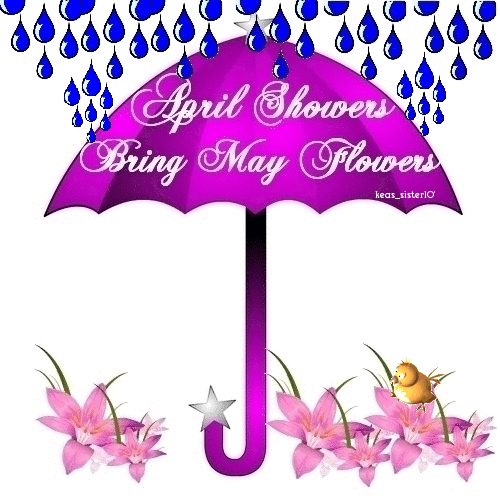 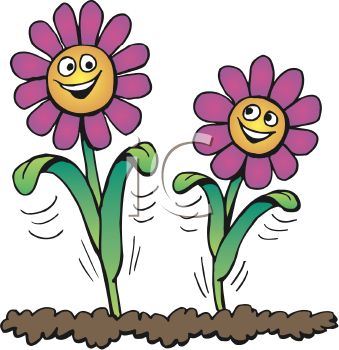  4’s    MONTH OF MAY 2021 4’s    MONTH OF MAY 2021 4’s    MONTH OF MAY 2021 4’s    MONTH OF MAY 2021 4’s    MONTH OF MAY 2021 4’s    MONTH OF MAY 2021MONDAYTUESDAYWEDNESDAYTHURSDAYFRIDAYLessons149 – 1533Lesson 149:Letter M worksheetBlend worksheetReading Circles# concepts 1-20Circle correct word4Lesson 150:Letter N worksheetColor by letterReading CirclesGroups of #’s 6-105Lesson 151:Puzzle words: figure out the missing letter.Writing S & s# concepts 1-20# 17 worksheet6Lesson 152:Color & cut out DuckWriting T & tBefore/After Numbers#17 worksheet7Lesson 153:Mothers & BabiesLetter P worksheetCircle correct wordReading CirclesCounting to 100Art: Spring SceneLessons154-15810Lesson 154:Oral Phonics TestLetter R worksheetReading CirclesNumbers: More or LessWord worksheets11Lesson 155:Letter S worksheetReading Circles# concepts 1 + 1 = 2Blend worksheet12Lesson 156:Reading sentences & sentence punctuation.Writing U & u# concepts 2 + 1 = 3# 18 worksheet13Lesson 157:Color by NumberOne & two vowel ruleSounding out wordsWriting V & vAdding numbers# 18 worksheet14Lesson 158:Mother’s Day BasketLetter T worksheetReading Circles# concepts 3 + 1 = 4Art: Mother’s Day CardLessons159-16317Lesson 159:Letter V WorksheetReading Circles# concepts 1-20Word worksheetLetter worksheet18Lesson 160:Letter W worksheetReading Circles# concepts 4 + 1 = 5Picture to Letter worksheetConnect the dots19Lesson 161:Reading wordsWriting W & wCounting 1-100Number order# 19 worksheet20Lesson 162:Color & cut out fruitReading sentencesWriting X & x# concepts 5 + 1 = 6# 19 worksheet21Lesson 163:Color by pictureLetter Y worksheetReading CirclesCounting 1-100Art: SunflowerWord worksheetLessons164-165----------------Farewell To School24Lesson 164:Letter Z worksheetReading Circles# concepts 6 + 1 = 7Word worksheetWord & Number worksheet25Lesson 165:Long A sound worksheetReading CirclesCounting 1-100Word & Number worksheet26Shaving CreamFun27Ice CreamSundaes28End of SchoolPizza Party2:30 pm$3.0031CLOSEDFOR MEMORIAL DAY26272829